ΘΕΜΑ: «Σύγκληση Επιτροπής Ποιότητας Ζωής».	Παρακαλούμε όπως προσέλθετε την 27ην του μηνός  Δεκεμβρίου έτους 2023, ημέρα Τετάρτη και ώρα 11:00΄π.μ. στην αίθουσα συνεδριάσεων του δημοτικού καταστήματος επί της οδού Μαραθωνοδρόμου αριθμ. 95, προκειμένου να συμμετάσχετε σε συνεδρίαση της Επιτροπής Ποιότητας Ζωής δια ζώσης, σύμφωνα με τις διατάξεις του Ν. 5056/2023 και τις διατάξεις του άρθρου 75 του Ν. 3852/2010, όπως τροποποιήθηκαν από το άρθρο 77 του Ν. 4555/2018 και ισχύουν, όπου θα γίνει συζήτηση και θα ληφθεί απόφαση για τα κατωτέρω θέματα της ημερήσιας διάταξης: ΘΕΜΑΤΑ  ΗΜΕΡΗΣΙΑΣ  ΔΙΑΤΑΞΗΣΛήψη απόφασης περί ονοματοδοσίας του 2ου Δημοτικού Σχολείου Νέου Ψυχικού σε «2ο Δημοτικό Σχολείο ΚΙΚΗ ΔΗΜΟΥΛΑ» ύστερα από την με αριθμ: 62/2021, απόφαση-πρόταση του Κοινοτικού Συμβουλίου Νέου Ψυχικού.Λήψη απόφασης περί μετονομασίας της οδού Βεργίνας σε οδό: «ΧΡΗΣΤΟΥ ΜΑΛΕΒΙΤΣΗ» ύστερα από την με αριθμ: 23/01-12-2023 απόφαση-πρόταση του Κοινοτικού Συμβουλίου Φιλοθέης.Ο ΠΡΟΕΔΡΟΣ        ΓΑΛΑΝΗΣ ΔΗΜΗΤΡΙΟΣ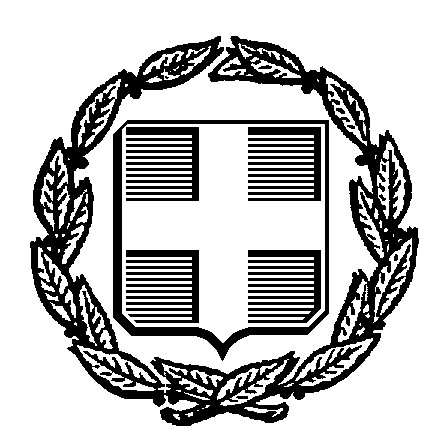 ΕΛΛΗΝΙΚΗ ΔΗΜΟΚΡΑΤΙΑΕΛΛΗΝΙΚΗ ΔΗΜΟΚΡΑΤΙΑ      Ψυχικό, 22/12/2023      Ψυχικό, 22/12/2023ΔΗΜΟΣ ΦΙΛΟΘΕΗΣ – ΨΥΧΙΚΟΥΔΗΜΟΣ ΦΙΛΟΘΕΗΣ – ΨΥΧΙΚΟΥ    Αριθμ. Πρωτ.: 20982    Αριθμ. Πρωτ.: 20982Δ/ΝΣΗ ΔΙΟΙΚΗΤΙΚΩΝ ΥΠΗΡΕΣΙΩΝΔ/ΝΣΗ ΔΙΟΙΚΗΤΙΚΩΝ ΥΠΗΡΕΣΙΩΝΠΡΟΣ:ΤΑΚΤΙΚΑ ΜΕΛΗ ΕΠΙΤΡΟΠΗΣ ΠΟΙΟΤΗΤΑΣ ΖΩΗΣΦΩΤΙΑΔΗ ΔΗΜΗΤΡΙΟΖΕΡΒΟΣ ΝΙΚΟΛΑΟΣΠΑΠΑΧΡΟΝΗΣ ΓΕΩΡΓΙΟΣ ΚΑΡΑΤΖΑ ΖΑΦΕΙΡΙΑ(ΖΑΦΕΙΡΙΝΑ)ΠΕΤΡΙΤΣΗ-ΜΟΥΡΑΝΤ ΑΙΚΑΤΕΡΙΝΗ ΑΛΕΞΟΠΟΥΛΟΥ ΑΙΚΑΤΕΡΙΝΗ ΤΜΗΜΑ ΥΠΟΣΤΗΡΙΞΗΣ ΠΟΛΙΤΙΚΩΝ ΟΡΓΑΝΩΝ ΤΟΥ ΔΗΜΟΥΤΜΗΜΑ ΥΠΟΣΤΗΡΙΞΗΣ ΠΟΛΙΤΙΚΩΝ ΟΡΓΑΝΩΝ ΤΟΥ ΔΗΜΟΥΤΑΚΤΙΚΑ ΜΕΛΗ ΕΠΙΤΡΟΠΗΣ ΠΟΙΟΤΗΤΑΣ ΖΩΗΣΦΩΤΙΑΔΗ ΔΗΜΗΤΡΙΟΖΕΡΒΟΣ ΝΙΚΟΛΑΟΣΠΑΠΑΧΡΟΝΗΣ ΓΕΩΡΓΙΟΣ ΚΑΡΑΤΖΑ ΖΑΦΕΙΡΙΑ(ΖΑΦΕΙΡΙΝΑ)ΠΕΤΡΙΤΣΗ-ΜΟΥΡΑΝΤ ΑΙΚΑΤΕΡΙΝΗ ΑΛΕΞΟΠΟΥΛΟΥ ΑΙΚΑΤΕΡΙΝΗ ΤΑΧ. Δ/ΝΣΗ: Μαραθωνοδρόμου 95ΤΑΧ. Δ/ΝΣΗ: Μαραθωνοδρόμου 95ΤΑΚΤΙΚΑ ΜΕΛΗ ΕΠΙΤΡΟΠΗΣ ΠΟΙΟΤΗΤΑΣ ΖΩΗΣΦΩΤΙΑΔΗ ΔΗΜΗΤΡΙΟΖΕΡΒΟΣ ΝΙΚΟΛΑΟΣΠΑΠΑΧΡΟΝΗΣ ΓΕΩΡΓΙΟΣ ΚΑΡΑΤΖΑ ΖΑΦΕΙΡΙΑ(ΖΑΦΕΙΡΙΝΑ)ΠΕΤΡΙΤΣΗ-ΜΟΥΡΑΝΤ ΑΙΚΑΤΕΡΙΝΗ ΑΛΕΞΟΠΟΥΛΟΥ ΑΙΚΑΤΕΡΙΝΗ Ψυχικό, Τ.Κ. 154 52Ψυχικό, Τ.Κ. 154 52ΤΑΚΤΙΚΑ ΜΕΛΗ ΕΠΙΤΡΟΠΗΣ ΠΟΙΟΤΗΤΑΣ ΖΩΗΣΦΩΤΙΑΔΗ ΔΗΜΗΤΡΙΟΖΕΡΒΟΣ ΝΙΚΟΛΑΟΣΠΑΠΑΧΡΟΝΗΣ ΓΕΩΡΓΙΟΣ ΚΑΡΑΤΖΑ ΖΑΦΕΙΡΙΑ(ΖΑΦΕΙΡΙΝΑ)ΠΕΤΡΙΤΣΗ-ΜΟΥΡΑΝΤ ΑΙΚΑΤΕΡΙΝΗ ΑΛΕΞΟΠΟΥΛΟΥ ΑΙΚΑΤΕΡΙΝΗ Πληρ. : ΣΤ. ΜΑΝΤΑΚΑΤΑΚΤΙΚΑ ΜΕΛΗ ΕΠΙΤΡΟΠΗΣ ΠΟΙΟΤΗΤΑΣ ΖΩΗΣΦΩΤΙΑΔΗ ΔΗΜΗΤΡΙΟΖΕΡΒΟΣ ΝΙΚΟΛΑΟΣΠΑΠΑΧΡΟΝΗΣ ΓΕΩΡΓΙΟΣ ΚΑΡΑΤΖΑ ΖΑΦΕΙΡΙΑ(ΖΑΦΕΙΡΙΝΑ)ΠΕΤΡΙΤΣΗ-ΜΟΥΡΑΝΤ ΑΙΚΑΤΕΡΙΝΗ ΑΛΕΞΟΠΟΥΛΟΥ ΑΙΚΑΤΕΡΙΝΗ Τηλ.: 213 2014743ΤΑΚΤΙΚΑ ΜΕΛΗ ΕΠΙΤΡΟΠΗΣ ΠΟΙΟΤΗΤΑΣ ΖΩΗΣΦΩΤΙΑΔΗ ΔΗΜΗΤΡΙΟΖΕΡΒΟΣ ΝΙΚΟΛΑΟΣΠΑΠΑΧΡΟΝΗΣ ΓΕΩΡΓΙΟΣ ΚΑΡΑΤΖΑ ΖΑΦΕΙΡΙΑ(ΖΑΦΕΙΡΙΝΑ)ΠΕΤΡΙΤΣΗ-ΜΟΥΡΑΝΤ ΑΙΚΑΤΕΡΙΝΗ ΑΛΕΞΟΠΟΥΛΟΥ ΑΙΚΑΤΕΡΙΝΗ Fax: 210 672 2934ΤΑΚΤΙΚΑ ΜΕΛΗ ΕΠΙΤΡΟΠΗΣ ΠΟΙΟΤΗΤΑΣ ΖΩΗΣΦΩΤΙΑΔΗ ΔΗΜΗΤΡΙΟΖΕΡΒΟΣ ΝΙΚΟΛΑΟΣΠΑΠΑΧΡΟΝΗΣ ΓΕΩΡΓΙΟΣ ΚΑΡΑΤΖΑ ΖΑΦΕΙΡΙΑ(ΖΑΦΕΙΡΙΝΑ)ΠΕΤΡΙΤΣΗ-ΜΟΥΡΑΝΤ ΑΙΚΑΤΕΡΙΝΗ ΑΛΕΞΟΠΟΥΛΟΥ ΑΙΚΑΤΕΡΙΝΗ Εmail: epitropesds@0177.syzefxis.gov.grΚΟΙΝ:ΑΝΑΠΛΗΡΩΜΑΤΙΚΑ ΜΕΛΗ ΕΠΙΤΡΟΠΗΣ    ΠΟΙΟΤΗΤΑΣ ΖΩΗΣΒΥΘΟΥΛΚΑ-ΧΑΤΖΗΓΕΩΡΓΙΟΥ ΣΟΦΙΑΣΑΜΑΡΟΠΟΥΛΟ ΒΥΡΩΝΑ-ΠΑΥΛΟΜΑΖΑΡΑΚΗ ΓΕΡΑΣΙΜΟ-ΑΛΕΞΑΝΔΡΟΑΝΑΠΛΗΡΩΜΑΤΙΚΑ ΜΕΛΗ ΕΠΙΤΡΟΠΗΣ    ΠΟΙΟΤΗΤΑΣ ΖΩΗΣΒΥΘΟΥΛΚΑ-ΧΑΤΖΗΓΕΩΡΓΙΟΥ ΣΟΦΙΑΣΑΜΑΡΟΠΟΥΛΟ ΒΥΡΩΝΑ-ΠΑΥΛΟΜΑΖΑΡΑΚΗ ΓΕΡΑΣΙΜΟ-ΑΛΕΞΑΝΔΡΟ(να παρευρεθούν στην συνεδρίαση της Επιτροπής Ποιότητας Ζωής σε περίπτωση απουσίας των τακτικών μελών με τη σειρά της εκλογής τους αρθρ. 74 Ν. 3852/2010, όπως αντικαταστάθηκε από το άρθρ. 77 Ν. 4555/2018)